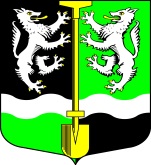 АДМИНИСТРАЦИЯ
МУНИЦИПАЛЬНОГО ОБРАЗОВАНИЯ
СЕЛИВАНОВСКОЕ СЕЛЬСКОЕ ПОСЕЛЕНИЕВолховского муниципального районаЛенинградской областиРАСПОРЯЖЕНИЕот  12 апреля 2023 г.                                                                                         № 06Об организации патрулирования населенных пунктов, подверженных угрозе лесных пожаров в 2023 годуВ соответствии с Федеральными законами от 21.12.1994 года № 69-ФЗ «О пожарной безопасности», от 06.10.2003 года № 131-ФЗ «Об общих принципах организации местного самоуправления в Российской Федерации», а также в связи с наступлением пожароопасного периода и в целях обеспечения первичных мер пожарной безопасности в границах населенных пунктов муниципального образования Селивановское сельское поселение Волховского муниципального района Ленинградской области:1.Организовать патрулирование населенных пунктов, подверженных угрозе лесных пожаров (пос. Селиваново и дер. Свирь-Городок).2.Создать патрульную группу для проведения мероприятий, направленных на выявление случаев несанкционированных палов сухой травянистой растительности,  а также обеспечение иных мер комплексной безопасности на территории МО Селивановское сельское поселение в пожароопасный период 2023 года.3.Утвердить состав патрульной группы для проведения мероприятий по обеспечению пожарной безопасности в населенных пунктах, подверженных угрозе лесных пожаров, в пожароопасный период 2023 года, согласно приложению 1.4.Утвердить графики патрулирования населенных пунктов, подверженных угрозе лесных пожаров, в пожароопасный период 2023 года, согласно приложению 2.5.Контроль за исполнением настоящего распоряжения возложить на специалиста администрации по благоустройству, ЖКХ, ГО и ЧС Мусаева Субхана Азер оглы.Глава администрацииМО Селивановское сельское поселение                                        М.Ф.ПетроваПриложение 1УТВЕРЖДЕНОраспоряжением администрацииМО Селивановское сельское поселениеВолховского муниципального районаЛенинградской областиот 12 апреля 2023 года № 06Состав патрульной группы для проведения мероприятий по обеспечению пожарной безопасности в населенных пунктах, подверженных угрозе лесных пожаров (пос. Селиваново, дер. Свирь-Городок) в пожароопасный период 2023 годаПриложение 2УТВЕРЖДЕНОраспоряжением администрацииМО Селивановское сельское поселениеВолховского муниципального районаЛенинградской областиот 12 апреля 2023 года № 06Графики патрулирования населенных пунктов, подверженных угрозе лесных пожаров, в пожароопасный период 2023 года№ п/пФамилия, имя, отчествоДолжность1Мусаев Субхан Азер оглыСпециалист по благоустройству, ЖКХ, ГО и ЧС2Никитичева Антонина ВитальевнаСпециалист по общим вопросам местного самоуправления3Петров Николай ИвановичГлава муниципального образования Селивановское сельское поселение4Ермилов Дмитрий ВасильевичДепутат муниципального образования Селивановское сельское поселение5Вызывается по мере необходимостиСпециалист ОНД и ПР Волховского района Ленинградской области6Вызывается по мере необходимостиСпециалист ОГПС Волховского района Ленинградской области№ п/пСостав патрульной группаМаршрутДатаВремя1Мусаев С.А.Ермилов Д.В.пос. СеливановоЕженедельно.Понедельник, среда, пятница.По согласованию2Петров Н.И.Никитичева А.В.дер. Свирь-ГородокЕженедельно.Вторник, четверг.По согласованию